Ch. 21 Lynching in the Jim Crow EraAnswer each question thoroughly. {Instructors: insert specific directions such as word count, response type, submission format, etc.} 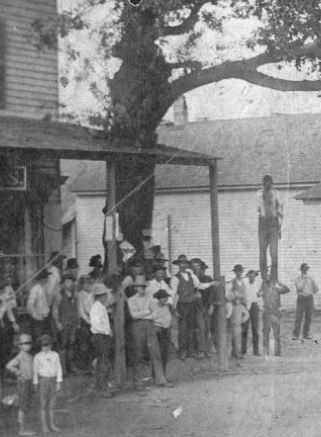 Image 1. “The lynching of a man from the Hanging Tree in Orange, Texas. 1888.” Source: https://picryl.com/media/detail-hanging-tree-lynching-orange-texas-1888-cropped-0b64bc The Portal to Texas History. Copyright: Public Domain.BACKGROUNDRead:  https://dictionary.cambridge.org/dictionary/english/vigilantismAnswer: Define vigilantism?INTERPRET		a.   View: Study the image above		b.   Answer: Does vigilantism seem to be reflected? Why or why not?	3. CONSIDER		a.    Read: 			https://www.americanyawp.com/reader/18-industrial-america/ida-	 		       b-wells-barnett-lynch-law-in-america-1900/		b.    Answer: What are some justifications given by Wells for the lynching of 			       blacks? How does she specifically point out the hypocrisy of those reasons?	4. CONNECTa.     Read: Ahmaud Arbery Shooting: A Timeline of the Case in the NY Times       	b.    Answer: Is there an historic thread of vigilantism in American history that 		       connects this event to those of parts 3 to part 4 of the discussion 			       prompt, in your opinion? Why or why not?